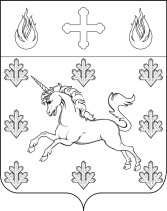 СОВЕТ ДЕПУТАТОВ ПОСЕЛЕНИЯ СОСЕНСКОЕ РЕШЕНИЕ24 января 2019 года № 8/4  О внесении изменений в Решение Совета депутатов поселения Сосенское от 15 ноября 2018 года № 3/1 «О бюджете поселения Сосенское в городе Москве на 2019 год и плановый период 2020 и 2021 годов»В соответствии с Бюджетным кодексом Российской Федерации, Решением Совета депутатов поселения Сосенское от 17 октября 2013 № 2/14 «Об утверждении Положения о бюджетном процессе во внутригородском муниципальном образовании поселение Сосенское  в городе Москве», Уставом поселения Сосенское, Совет депутатов поселения Сосенское решил:Внести в Решение Совета депутатов поселения Сосенское от 15 ноября 2018 года № 3/1 «О бюджете поселения Сосенское в городе Москве на 2019 год и плановый период 2020 и 2021 годов» следующие изменения:1.1. пункт 1 Решения изложить в следующей редакции:  « 1. Утвердить основные характеристики бюджета поселения Сосенское в городе Москве на 2019 год:1.1. общий объем доходов бюджета поселения Сосенское в городе Москве в сумме 1 330 117,5 тыс. рублей;1.2. общий объем расходов бюджета поселения Сосенское в городе Москве в сумме 1 331 320,0 тыс. рублей;1.3. дефицит бюджета поселения Сосенское в городе Москве в сумме 1 202,5 тыс. рублей.»;1.2. в пункте 2 Решения:а) подпункт 2.2 изложить в следующей редакции: «2.2. общий объем расходов бюджета поселения Сосенское в городе Москве на 2020 год в сумме 1 285 105,6 тыс. рублей, условно утвержденные расходы бюджета поселения Сосенское в городе Москве 31 344,0 тыс. рублей, на 2021 год в сумме 1 277 981,9 тыс. рублей, условно утвержденные расходы бюджета поселения Сосенское в городе Москве 60 856,3 тыс. рублей;»б) подпункт 2.3 изложить в следующей редакции:«2.3. профицит бюджета поселения Сосенское в городе Москве на 2020 год в сумме 26 106,2 тыс. рублей, на 2021 год в сумме 35 429,9 тыс. рублей»1.3. в пункте 5 Решения:а) абзац а подпункта 1 дополнить словами «в размере 1,1%:»;б) абзац б подпункта 1 дополнить словами « на 2019 в размере 0,0106%, на 2020 – 0,0102%, 2021 год-0,0097%;»;1.4. пункт 10 Решения изложить в следующей редакции:«10. Утвердить ведомственную структуру расходов бюджета поселения Сосенское в городе Москве по разделам, подразделам, целевым статьям расходов, сформированным в соответствии с муниципальными программами поселения Сосенское и непрограммными направлениями деятельности, группам и подгруппам видов расходов классификации расходов бюджета на 2019 год согласно приложениям 5 и 5.1 к настоящему Решению»;1.5. дополнить Решение приложением 5.1 согласно приложению 1 к настоящему Решению;1.6. пункт 12 Решения изложить в следующей редакции:«12. Утвердить распределение бюджетных ассигнований по целевым статьям расходов, сформированным в соответствии с муниципальными программами поселения Сосенское, а также непрограммными направлениям деятельности, и группам и подгруппам видов расходов классификации расходов бюджета поселения Сосенское в городе Москве на 2019 год согласно приложениям 7 и 7.1 к настоящему Решению»;1.7. дополнить Решение приложением 7.1 согласно приложению 2 к настоящему Решению;	1.8. пункт 14 Решения изложить в следующей редакции:«14. Утвердить распределение бюджетных ассигнований по муниципальным программам поселения Сосенское и подпрограммам муниципальных программ поселения Сосенское на 2019 год согласно приложениям 9 и 9.1 к настоящему Решению»;1.9. дополнить Решение приложением 9.1 согласно приложению 3 к настоящему Решению;1.10. Приложение 11 к Решению изложить в новой редакции согласно приложению 4 к настоящему Решению;1.11. Пункты 32, 33, 34 Решения считать пунктами 35, 36, 37.1.12. дополнить Решение пунктом 32 следующего содержания: «32. Установить общий объем бюджетных ассигнований, направляемых на исполнение публичных нормативных обязательств на 2019 год в сумме 120,9 тыс.рублей, на 2020,2021 год в сумме 374,8 тыс.рублей.»;1.13. дополнить Решение пунктом 33 следующего содержания:«33. Утвердить программу муниципальных заимствований на 2019 год и плановый период 2020 и 2021 годов согласно приложению 12 к настоящему Решению.»;1.14. дополнить Решение приложением 12 согласно приложению 5 к настоящему Решению;1.15. дополнить Решение пунктом 34 следующего содержания:«34. Утвердить программу муниципальных гарантий на 2019 год и плановый период 2020 и 2021 годов согласно приложению 13 к настоящему Решению.»;1.16. дополнить Решение приложением 13 согласно приложению 6 к настоящему Решению;Настоящее Решение вступает в силу со дня его официального опубликования.Опубликовать настоящее Решение в газете «Сосенские вести»  и разместить на официальном сайте органов местного самоуправления поселения Сосенское в информационно-телекоммуникационной сети «Интернет».Контроль за выполнением настоящего Решения возложить на главу поселения Сосенское Бармашева К.О.Глава поселения Сосенское						     Бармашев К.О.Приложение  1к Решению Совета депутатовпоселения Сосенскоеот 24.01.2019 №8/4 «Приложение 5.1 к Решению Совета депутатов поселения Сосенское от 15.11.2018 № 3/1»  Изменение ведомственной структуры расходов бюджета поселения Сосенское в городе Москве по разделам, подразделам, целевым статьям расходов, сформированным в соответствии с муниципальными программами поселения Сосенское и непрограммными направлениями деятельности, группам и подгруппам видов расходов классификации расходов бюджета на 2019 год (тыс. рублей) Глава поселения Сосенское                                                                  К.О.Бармашев Приложение  2к Решению Совета депутатовпоселения Сосенскоеот 24.01.2019 №8/4 «Приложение 7.1 к Решению Совета депутатов поселения Сосенское от 15.11.2018 № 3/1» Изменение бюджетных ассигнований по целевым статьям расходов, сформированным в соответствии с муниципальными программами поселения Сосенское, а также непрограммными направлениями деятельности, и группам и подгруппам видов расходов классификации расходов бюджета поселения Сосенское в городе Москве на 2019 год(тыс. рублей)Глава поселения Сосенское                                                                  К.О.Бармашев Приложение  3к Решению Совета депутатовпоселения Сосенскоеот  24.01.2019 №8/4 «Приложение 9.1 к Решению Совета депутатов поселения Сосенское от 15.11.2018 № 3/1» Изменение бюджетных ассигнований по муниципальным программам поселения Сосенское и подпрограммам муниципальных программ поселения Сосенское на 2019 год(тыс. рублей)Глава поселения Сосенское						К.О.Бармашев Приложение 4к Решению Совета депутатов
 поселения Сосенское от 24.01.2019 №8/4«Приложение 11 к Решению Совета депутатов поселения Сосенское от 15.11.2018 № 3/1» Источники финансирования дефицита бюджета поселения Сосенское в городе Москве на 2019 год и плановый период 2020 и 2021годов(тыс. рублей) Глава поселения Сосенское						К.О.Бармашев Приложение 5к Решению Совета депутатов
 поселения Сосенское от 24.01.2019 №8/4«Приложение 12 к Решению Совета депутатов поселения Сосенское от 15.11.2018 № 3/1»Программа муниципальных заимствований поселения Сосенскоена 2019 год и плановый период 2020 и 2021 годовI. Привлечение заимствований на 2019 годII. Погашение заимствований в 2019 годуIII. Привлечение заимствований на 2020 и 2021 годыIV. Погашение заимствований в 2020 и 2021 годахГлава поселения Сосенское						К.О.БармашевПриложение 6к Решению Совета депутатов
 поселения Сосенское от 24.01.2019 №8/4«Приложение 13 к Решению Совета депутатов поселения Сосенское от 15.11.2018 № 3/1»Общий объем бюджетных ассигнований, предусмотренных на исполнение муниципальных гарантий поселения Сосенское по возможным гарантийным случаям, в 2019-2021 годахГлава поселения Сосенское						К.О.БармашевНаименование Код ведомстваКБККБККБККБКСумма
Наименование Код ведомстваРзПрЦСРВРСумма
Администрация поселения Сосенское910-1 900,4ОБЩЕГОСУДАРСТВЕННЫЕ ВОПРОСЫ91001+594,8Функционирование законодательных (представительных) органов государственной власти и представительных органов муниципальных образований9100103+551,7Непрограммные направления деятельности органов государственной власти по руководству и управлению в сфере установленных функций органов государственной власти города Москвы910010331 0 00 00000+551,7Представительные органы государственной власти910010331 А 00 00000+551,7Функционирование представительных органов государственной власти910010331 А 01 00000+551,7Депутаты Совета депутатов внутригородского муниципального образования910010331 А 01 00200+551,7Расходы на выплаты персоналу в целях обеспечения выполнения функций государственными органами, казенными учреждениями, органами управления государственными внебюджетными фондами910010331 А 01 00200100+551,7Расходы на выплаты персоналу государственных (муниципальных) органов910010331 А 01 00200120+551,7Другие общегосударственные вопросы9100113+43,1Непрограммные направления деятельности органов государственной власти по руководству и управлению в сфере установленных функций органов государственной власти города Москвы910011331 0 00 00000+43,1Исполнительные органы государственной власти города Москвы910011331 Б 00 00000+43,1Функционирование исполнительных органов государственной власти города Москвы910011331 Б 01 00000+43,1Уплата членских взносов на осуществление деятельности Совета муниципальных образований города Москвы910011331 Б 01 00400+43,1Иные бюджетные ассигнования910011331 Б 01 00400800+43,1Уплата налогов, сборов и иных платежей910011331 Б 01 00400850+43,1ОБРАЗОВАНИЕ91007-1 818,5Молодежная политика и оздоровление детей9100707- 1 818,5Развитие молодежной политики поселения Сосенское910070706 0 00 00000-1 818,5Организация досуговой и социально-воспитательной работы с населением по месту жительства910070706 0 01 00000-1 818,5Закупка товаров, работ и услуг для обеспечения государственных (муниципальных) нужд910070706 0 01 00000200-1 818,5Иные закупки товаров, работ и услуг для государственных (муниципальных) нужд910070706 0 01 00000240-1 818,5КУЛЬТУРА И КИНЕМАТОГРАФИЯ91008-422,8Культура9100801-422,8Развитие культуры в сфере обеспечения досуга населения  поселения Сосенское910080108 0 00 00000-422,8Проведение культурно-массовых мероприятий910080108 0 02 00000-422,8Закупка товаров, работ и услуг для  обеспечения государственных (муниципальных) нужд910080108 0 02 00000200-302,8Иные закупки товаров, работ и услуг для государственных (муниципальных) нужд910080108 0 02 00000240-302,8Предоставление субсидий бюджетным, автономным учреждениям и иным некоммерческим организациям910080108 0 02 00000600-120,0Субсидии бюджетным учреждениям910080108 0 02 00000610-120,0СОЦИАЛЬНАЯ ПОЛИТИКА91010-253,9Пенсионное обеспечение9101001-253,9Прочие непрограммные направления деятельности органов государственной власти910100135 0 00 00000-253,9Пенсионное обеспечение910100135 П 00 00000-253,9Доплаты к пенсиям служащим города Москвы910100135 П 01 00000-253,9Доплаты к пенсиям муниципальным служащим города Москвы910100135 П 01 01500-253,9Социальное обеспечение и иные выплаты населению910100135 П 01 01500300-253,9Пенсии, выплачиваемые организациями сектора государственного управления910100135 П 01 01500310-253,9Итого:-1 900,4НаименованиеЦСРВРСуммаРазвитие молодежной политики поселения Сосенское06 0 00 00000-1 818,5Организация досуговой и социально-воспитательной работы с населением по месту жительства06 0 01 00000-1 818,5Закупка товаров, работ и услуг для обеспечения государственных (муниципальных) нужд06 0 01 00000200-1 818,5Иные закупки товаров, работ и услуг для государственных (муниципальных) нужд06 0 01 00000240- 1 818,5Развитие культуры в сфере обеспечения досуга населения  поселения Сосенское 08 0 00 00000-422,8Проведение культурно-массовых мероприятий08 0 02 00000-422,8Закупка товаров, работ и услуг для обеспечения государственных (муниципальных) нужд08 0 02 00000200-302,8Иные закупки товаров, работ и услуг для государственных (муниципальных) нужд08 0 02 00000240-302,8Предоставление субсидий бюджетным, автономным учреждениям и иным некоммерческим организациям08 0 02 00000600-120,0Субсидии бюджетным учреждениям08 0 02 00000610-120,0Непрограммные направления деятельности органов государственной власти по руководству и управлению в сфере установленных функций органов государственной власти города Москвы31 0 00 00000+594,8Представительные органы государственной власти31 А 00 00000+551,7Функционирование представительных органов государственной власти31 А 01 00000+551,7Депутаты Совета депутатов внутригородского муниципального образования31 А 01 00200+551,7Расходы на выплаты персоналу в целях обеспечения выполнения функций государственными органами, казенными учреждениями, органами управления государственными внебюджетными фондами31 А 01 00200100+551,7Расходы на выплаты персоналу государственных (муниципальных) органов31 А 01 00200120+551,7Исполнительные органы государственной власти города Москвы31 Б 00 00000+43,1Функционирование исполнительных органов государственной власти города Москвы31 Б 01 00000+43,1Уплата членских взносов на осуществление деятельности Совета муниципальных образований города Москвы31 Б 01 00400+43,1Иные бюджетные ассигнования31 Б 01 00400800+43,1Уплата налогов, сборов и иных платежей31 Б 01 00400850+43,1Прочие непрограммные направления деятельности органов государственной власти35 0 00 00000-253,9Пенсионное обеспечение35 П 00 00000-253,9Доплаты к пенсиям служащим города Москвы35 П 01 00000-253,9Доплаты к пенсиям муниципальным служащим города Москвы35 П 01 01500-253,9Социальное обеспечение и иные выплаты населению35 П 01 01500300-253,9Пенсии, выплачиваемые организациями сектора государственного управления35 П 01 01500310-253,9И Т О Г О   П Р О Г Р А М М Н Ы Е   Р А С Х О Д Ы-2 241,3И Т О Г О   Н Е П Р О Г Р А М М Н Ы Е   Р А С Х О Д Ы+340,9Итого:-1 900,4Наименование программыПрограмма/подпрограммаСумма Развитие молодежной политики поселения Сосенское06 0 00 00000-1 818,5Организация досуговой и социально-воспитательной работы с населением по месту жительства06 0 01 00000-1 818,5Развитие культуры в сфере обеспечения досуга населения  поселения Сосенское 08 0 00 00000-422,8Проведение культурно-массовых мероприятий08 0 02 00000-422,8И Т О Г О   П Р О Г Р А М М Н Ы Е   Р А С Х О Д Ы-2 241,3администраторВид источников финансирования дефицита бюджетаВид источников финансирования дефицита бюджетаВид источников финансирования дефицита бюджетаВид источников финансирования дефицита бюджетаВид источников финансирования дефицита бюджетаВид источников финансирования дефицита бюджетаВид источников финансирования дефицита бюджетаНаименование показателя2019 год2020 год2021 годадминистраторгруппаподгруппастатьяподстатьяэлементпрограмма (подпрограмма)экономическая классификацияНаименование показателя2019 год2020 год2021 годДефицит бюджета поселения Сосенское
 в городе  Москве1 202,5-26 106,2-35 429,900090000000000000000Источники финансирования дефицита бюджетов - всего1 202,5-26 106,2-35 429,900001050000000000000Изменение остатков средств на счетах по учету средств бюджета1 202,5-26 106,2-35 429,900001050201000000500Увеличение прочих остатков средств бюджетов-1 330 117,5-1 311 211,8-1 313 411,800001050201000000510Увеличение прочих остатков денежных средств бюджетов-1 330 117,5-1 311 211,8-1 313 411,891001050201030000510Увеличение прочих остатков денежных средств бюджетов внутригородских муниципальных образований городов федерального значения -1 330 117,5-1 311 211,8-1 313 411,800001050201000000600Уменьшение прочих остатков средств бюджетов1 331 320,01 285 105,61 277 981,900001050201000000610Уменьшение прочих остатков денежных средств бюджетов1 331 320,01 285 105,61 277 981,991001050201030000610Уменьшение прочих остатков денежных средств бюджетов внутригородских муниципальных образований городов федерального значения 1 331 320,01 285 105,61 277 981,9№
п/пВиды заимствованийОбъем привлечения средств (тыс. единиц)Объем привлечения средств (тыс. рублей)----ИТОГО--№
п/пВиды заимствованийОбъем погашения средств (тыс. единиц)Объем погашения средств(тыс. рублей)Дата погашения основного долга-----ИТОГО--№
п/пВиды заимствованийОбъем привлечения средств (тыс. единиц)Объем привлечения средств (тыс. единиц)Объем привлечения средств(тыс. рублей)Объем привлечения средств(тыс. рублей)№
п/пВиды заимствований2020 год2021 год2020 год2021 год------ИТОГО----№
п/пВиды заимствованийОбъем погашения средств (тыс. единиц)Объем погашения средств (тыс. единиц)Объем погашения средств (тыс. рублей)Объем погашения средств (тыс. рублей)Дата погашения основного долгаДата погашения основного долга№
п/пВиды заимствований2020 год2021 год2020 год2021 год2020 год2021 год--------ИТОГО------Программа муниципальных гарантий поселения Сосенское на 2019 год и плановый период 2020 и 2021 годовПрограмма муниципальных гарантий поселения Сосенское на 2019 год и плановый период 2020 и 2021 годовПрограмма муниципальных гарантий поселения Сосенское на 2019 год и плановый период 2020 и 2021 годовПрограмма муниципальных гарантий поселения Сосенское на 2019 год и плановый период 2020 и 2021 годовПрограмма муниципальных гарантий поселения Сосенское на 2019 год и плановый период 2020 и 2021 годовПрограмма муниципальных гарантий поселения Сосенское на 2019 год и плановый период 2020 и 2021 годовПрограмма муниципальных гарантий поселения Сосенское на 2019 год и плановый период 2020 и 2021 годовПрограмма муниципальных гарантий поселения Сосенское на 2019 год и плановый период 2020 и 2021 годовПрограмма муниципальных гарантий поселения Сосенское на 2019 год и плановый период 2020 и 2021 годовПрограмма муниципальных гарантий поселения Сосенское на 2019 год и плановый период 2020 и 2021 годовПеречень подлежащих предоставлению муниципальных гарантий поселения Сосенское в 2019 - 2021 годахПеречень подлежащих предоставлению муниципальных гарантий поселения Сосенское в 2019 - 2021 годахПеречень подлежащих предоставлению муниципальных гарантий поселения Сосенское в 2019 - 2021 годахПеречень подлежащих предоставлению муниципальных гарантий поселения Сосенское в 2019 - 2021 годахПеречень подлежащих предоставлению муниципальных гарантий поселения Сосенское в 2019 - 2021 годахПеречень подлежащих предоставлению муниципальных гарантий поселения Сосенское в 2019 - 2021 годахПеречень подлежащих предоставлению муниципальных гарантий поселения Сосенское в 2019 - 2021 годахПеречень подлежащих предоставлению муниципальных гарантий поселения Сосенское в 2019 - 2021 годахПеречень подлежащих предоставлению муниципальных гарантий поселения Сосенское в 2019 - 2021 годахПеречень подлежащих предоставлению муниципальных гарантий поселения Сосенское в 2019 - 2021 годахЦели предоставления муниципальных гарантийЦели предоставления муниципальных гарантийПредельный объем гарантий, тыс.рублейПредельный объем гарантий, тыс.рублейПредельный объем гарантий, тыс.рублейПредельный объем гарантий, тыс.рублейПредельный объем гарантий, тыс.рублейПредельный объем гарантий, тыс.рублейПредельный объем гарантий, тыс.рублейПредельный объем гарантий, тыс.рублейПредельный объем гарантий, тыс.рублейЦели предоставления муниципальных гарантийЦели предоставления муниципальных гарантий201920192019202020202020202020212021Цели предоставления муниципальных гарантийЦели предоставления муниципальных гарантийОсновной долгПроценты по обслуживанию основного долгаПроценты по обслуживанию основного долгаОсновной долгОсновной долгПроценты по обслуживанию основного долгаПроценты по обслуживанию основного долгаОсновной долгПроценты по обслуживанию основного долга-----------ИТОГОИТОГО---------Исполнение муниципальных гарантийОбъем бюджетных ассигнований на исполнение гарантий по возможным гарантийным случаям, тыс.рублейОбъем бюджетных ассигнований на исполнение гарантий по возможным гарантийным случаям, тыс.рублейОбъем бюджетных ассигнований на исполнение гарантий по возможным гарантийным случаям, тыс.рублейИсполнение муниципальных гарантий201920202021----ИТОГО---